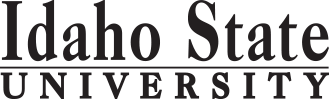 AUTM - AASCredit HoursMin. Grade*Attribute**When OfferedPre & Co-requisitesSemester OneSemester OneSemester OneSemester OneSemester OneSemester OneGE Objective 1: ENGL 1101 English Composition3GEAUTM 0100A: Introduction to Automotive Technology8CF,SAUTM 0101: Engine Repair4CF,SAUTM 0102AUTM 0102: Automotive Electrical I4CF,SAUTM 0101                                                                                            Total19Semester TwoSemester TwoSemester TwoSemester TwoSemester TwoSemester TwoGE Objective 2: COMM 1101 Principles of Speech3GEAUTM 0103: Engine Performance4CF,SAUTM 0104AUTM 0104: Automotive Electrical II4CF,SAUTM 0103AUTM 0105: Steering/Suspension4CF,SAUTM 0106AUTM 0106: Brakes4CF,SAUTM 0105                                                                                                                 Total19Semester Three (Summer)Semester Three (Summer)Semester Three (Summer)Semester Three (Summer)Semester Three (Summer)Semester Three (Summer)AUTM 0201: Advanced Electrical Systems8CSu                                                                                                                Total   8Semester FourSemester FourSemester FourSemester FourSemester FourSemester FourGE Objective 3: Mathematical Ways of Knowing3GEAUTM 0107: Manual Drivetrains/Axles4CF,SAUTM 0108AUTM 0108: Automatic Transmission/Transaxles4CF,SAUTM 0107AUTM 0109: Live Work8CF,S, SuAUTM 0100A, AUTM 0101, AUTM 0102, AUTM 0103, AUTM 0104, AUTM 0105, AUTM 0106, AUTM 0107, AUTM 0108                                                                                                                Total19Semester Five                                                                     Semester Five                                                                     Semester Five                                                                     Semester Five                                                                     Semester Five                                                                     Semester Five                                                                     GE Objective 6: Social and Behavioral Ways of Knowing3GEElective General Education: Any Objective Not Previously Applied3GE                                                                                                                Total  6*Key for Attribute:  U=Upper division GE=General Education Objective **Key for When Offered: F=Fall S=Spring Su=Summer D=contact department (more…)*Key for Attribute:  U=Upper division GE=General Education Objective **Key for When Offered: F=Fall S=Spring Su=Summer D=contact department (more…)*Key for Attribute:  U=Upper division GE=General Education Objective **Key for When Offered: F=Fall S=Spring Su=Summer D=contact department (more…)*Key for Attribute:  U=Upper division GE=General Education Objective **Key for When Offered: F=Fall S=Spring Su=Summer D=contact department (more…)*Key for Attribute:  U=Upper division GE=General Education Objective **Key for When Offered: F=Fall S=Spring Su=Summer D=contact department (more…)*Key for Attribute:  U=Upper division GE=General Education Objective **Key for When Offered: F=Fall S=Spring Su=Summer D=contact department (more…)2017-2018 Major Requirements2017-2018 Major RequirementsCR2017-2018 GENERAL EDUCATION OBJECTIVESSatisfy Objectives 1,2,3,6, One other unfulfilled obj. 2017-2018 GENERAL EDUCATION OBJECTIVESSatisfy Objectives 1,2,3,6, One other unfulfilled obj. 2017-2018 GENERAL EDUCATION OBJECTIVESSatisfy Objectives 1,2,3,6, One other unfulfilled obj. 15  cr. min15  cr. minMAJOR REQUIREMENTSMAJOR REQUIREMENTS1. Written English  (6 cr. min)                           ENGL 11011. Written English  (6 cr. min)                           ENGL 11011. Written English  (6 cr. min)                           ENGL 110133AUTM 0100A: Introduction to Automotive Technology882. Oral Communication  (3 cr. min)                   COMM 11012. Oral Communication  (3 cr. min)                   COMM 11012. Oral Communication  (3 cr. min)                   COMM 110133AUTM 0101: Engine Repair443. Mathematics      (3 cr. min)                          3. Mathematics      (3 cr. min)                          3. Mathematics      (3 cr. min)                          33AUTM 0102: Automotive Electrical I446. . Behavioral and Social Science                                                                          6. . Behavioral and Social Science                                                                          6. . Behavioral and Social Science                                                                          33AUTM 0103: Engine Performance44*One Course from any other unfulfilled obj. *One Course from any other unfulfilled obj. 333AUTM 0104: Automotive Electrical II44TOTALTOTALTOTAL1515AUTM 0105: Steering/Suspension44AUTM 0106: Brakes44AUTM 0201: Advanced Electrical Systems88AUTM 0107: Manual Drivetrains/Axles44AUTM 0108: Automatic Transmission/Transaxles44AUTM 0109: Live Work44GE Objectives Courses:(University Catalog 2017-2018)GE Objectives Courses:(University Catalog 2017-2018)GE Objectives Courses:(University Catalog 2017-2018)GE Objectives Courses:(University Catalog 2017-2018)GE Objectives Courses:(University Catalog 2017-2018)MAP Credit SummaryMAP Credit SummaryMAP Credit SummaryMAP Credit SummaryCRMajor Major Major Major 56General Education General Education General Education General Education 15Free Electives to reach 60 creditsFree Electives to reach 60 creditsFree Electives to reach 60 creditsFree Electives to reach 60 credits0                                                                                     TOTAL                                                                                     TOTAL                                                                                     TOTAL                                                                                     TOTAL71TOTALTOTAL56Advising NotesAdvising NotesAdvising NotesGraduation Requirement Minimum Credit ChecklistYESYESYESNOMin. of 15 credits of General Education ObjectivesMin. of 60 credits